Автор работы: Жалнин Михаил, 5 летНазвание работы: «Новогодний Дракоша»Номинация «Символ года 2024»Руководители: Маркина Н.С., Чембаева С.Н.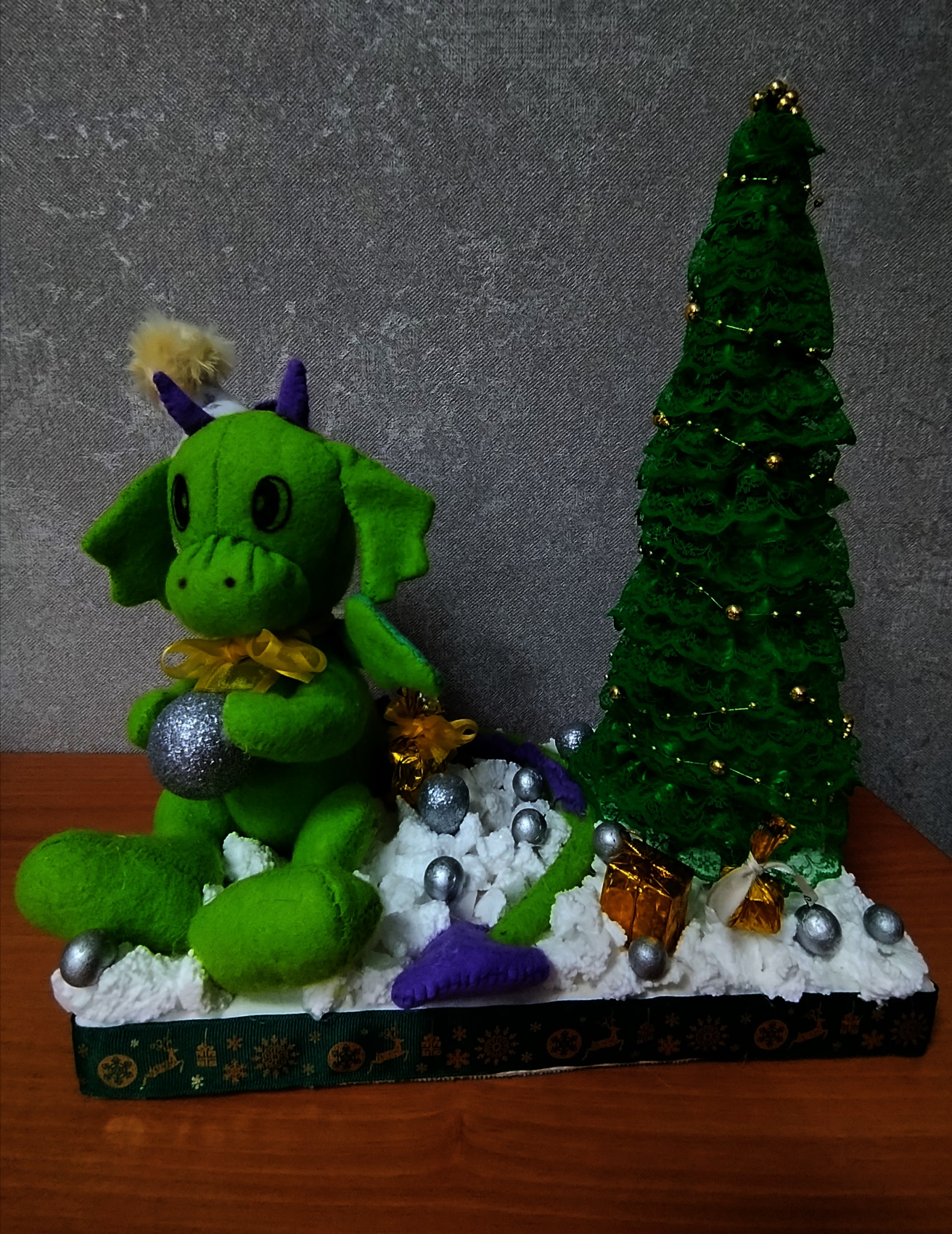 